Warszawa, ....................  r.                       		(miejscowość, data)ZaświadczenieNiniejszym zaświadczam, że …................................................................., uczeń klasy............, był członkiem Szkolnego Koła Wolontariatu w okresie .............................................................. W tym czasie wykazał się świadczeniem wolontariatu/aktywnością na rzecz środowiska szkolnego i lokalnego w wymiarze ………….….... godzin.                                                                  ......................................................                                                                                 Opiekun Szkolnego Wolontariatu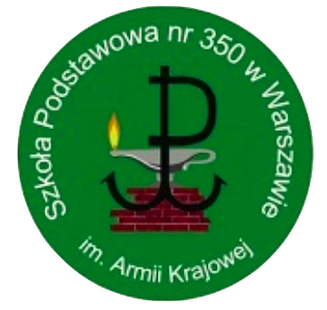 Szkoła Podstawowa nr 350 im. Armii Krajowejul. Irzykowskiego 1a, 01-317 Warszawa, tel. 22 664-61-93sp350@eduwarszawa.plsp350.edupage.org